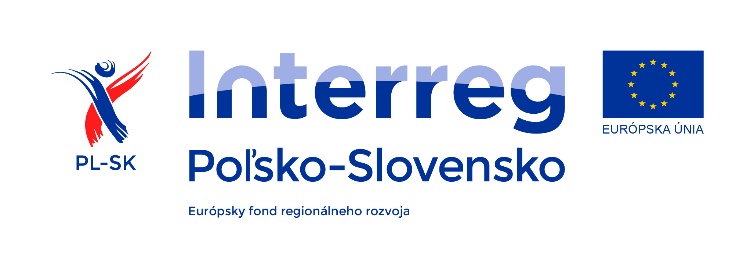 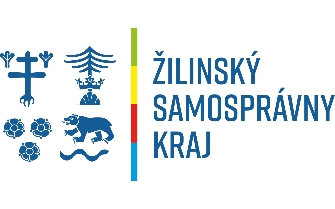 Príloha č. 6 ilustračná fotografia – biela košeľa + spona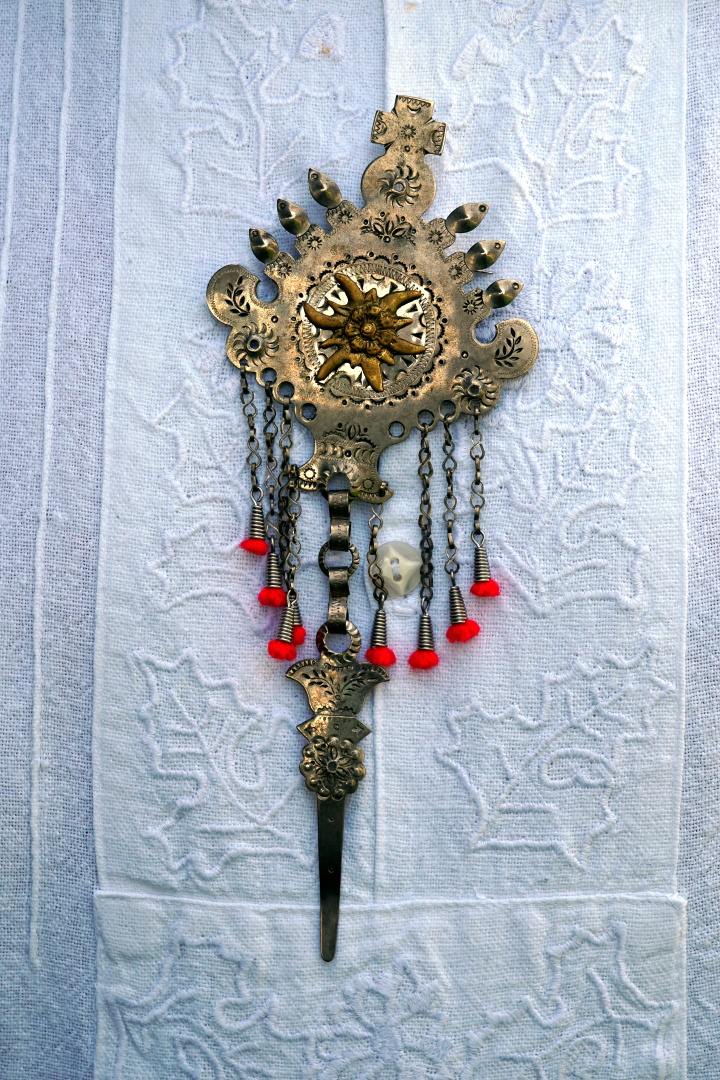 